Model Pengukuran (Outer Model) 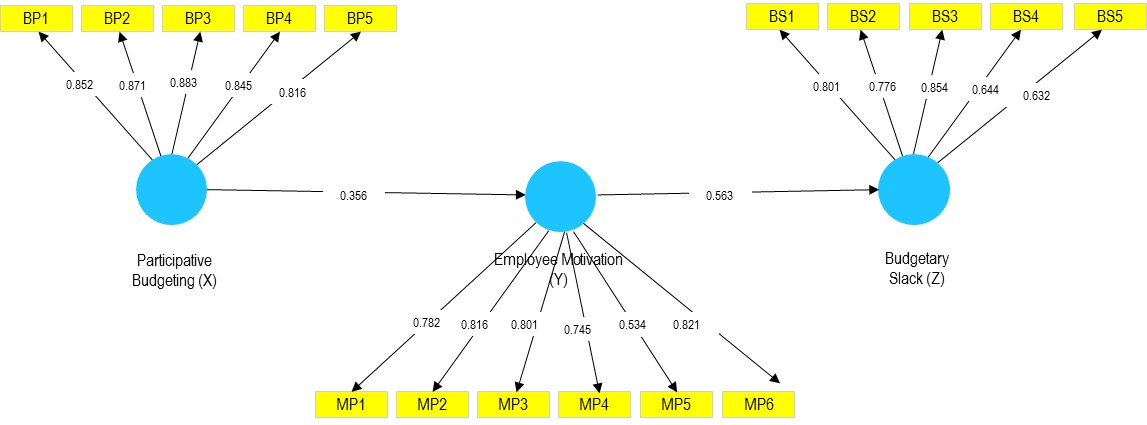 JAWABAN RESPONDENBP1BP2BP3BP4BP5MP1MP2MP3MP4MP5MP6BS1BS2BS3BS4BS5122422432524444442444544444443355535555555444422555455533453444334445444544444443355565553344344433434744454444444335558444344433332222494444244444444424104444443233432445114454444444422444122342555244455424135555555445444455144444444334433444154444445445422444165444444244444544172222422222222222184454434443355544192222424224333444201122442114254555212222424224333444222222424222243343232442444222224444242222434334422444254444444444444444264444444444444444274444444444444444284443344333432334295555555344455544305555555445444455314444555445444455325555555445444455334444555445444455